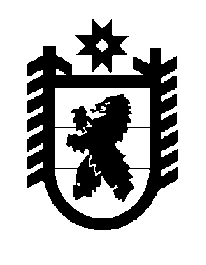 Российская Федерация Республика Карелия    ПРАВИТЕЛЬСТВО РЕСПУБЛИКИ КАРЕЛИЯПОСТАНОВЛЕНИЕ                                 от  3 июля 2014 года № 212-Пг. Петрозаводск О распределении на 2014 год субсидий бюджетам муниципальных образований на реализацию региональной программы 
«Развитие малого и среднего предпринимательства 
в Республике Карелия на период до 2014 года»В соответствии со статьей 9 Закона Республики Карелия 
от 20 декабря 2013 года № 1759-ЗРК «О бюджете Республики Карелия на 2014 год и на плановый период 2015 и 2016 годов» Правительство Республики Карелия п о с т а н о в л я е т: Установить распределение на 2014 год субсидий бюджетам муниципальных образований на реализацию региональной программы 
«Развитие малого и среднего предпринимательства в Республике Карелия на период до 2014 года» согласно приложению.           Глава Республики  Карелия                                                            А.П. ХудилайненПриложение к постановлениюПравительства Республики Карелияот 3 июля 2014 года № 212-ПРаспределение на 2014 год субсидий бюджетам 
муниципальных образований на реализацию региональной 
программы «Развитие малого и среднего предпринимательства 
в Республике Карелия на период до 2014 года»(тыс. рублей)_______________№ Муниципальное СуммаВ том числеВ том числеп/побразованиеза счет субсидии из феде-рального бюджетаза счет средств бюджета Республики Карелия1.Кондопожский муниципальный район, 
в том числе:1 984,5411 984,541-Кондопожское городское поселение1 984,5411 984,541-2.Суоярвский муниципальный район616,671616,671-3.Беломорский муниципальный район300,000300,000-Итого2 901,2122 901,212-